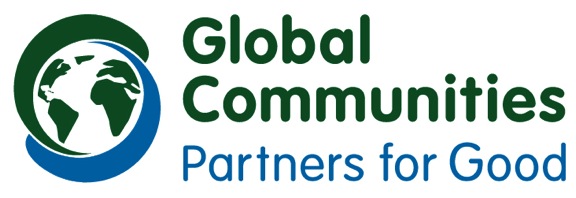 УМОВИ УЧАСТІ ТА КРИТЕРІЇ ВІДБОРУ УЧАСНИКІВПроект «Децентралізація приносить кращі результати та ефективність (DOBRE)»Опис проектуПроект «Децентралізація приносить кращі результати та ефективність (DOBRE)», який виконується міжнародною організацією Глобал Ком’юнітіз (Global Communities) оголошує конкурс заявок  до Проекту спрямований на покращення внутрішнього контролю у партнерських для програми DOBRE громадах у 7 областях України (Дніпропетровській, Івано-Франківській, Харківській, Херсонській, Кіровоградській, Миколаївській та Тернопільській). Кінцевою метою проекту є гармонізація внутрішнього середовища ОТГ для досягнення належного рівня економії, ефективності та результативності використання ресурсів та достовірності звітності в громаді шляхом виконання таких завдань:•Завдання 1: проведення ідентифікації основних проблем та розробка покрокового плану дій з налагодження системи внутрішнього контролю у громаді; •Завдання 2: впровадження у громаді інструментів/механізмів із покращення внутрішнього контролю.Глобал Ком’юнітіз співпрацюватиме не більше, ніж з 10 громадами протягом 6 місяців, надаючи пряму технічну допомогу. Цей проект допоможе громадам:гармонізувати внутрішнє середовище місцевого фінансового органу (надалі МФО) для повноцінного запровадження системи внутрішнього контролю шляхом: підготовки та прийняття інструкцій з внутрішнього контролю, порядку складання адміністративних регламентів, гармонізації положень та посадових інструкцій співробітників МФО, запровадження стратегічного та операційного планування в діяльності МФО;організувати внутрішній контроль на рівні розпорядників бюджетних коштів нижчого рівня і одержувачів бюджетних коштів;налагодити внутрішній контроль за діяльністю комунальних підприємств та установ.Виконавці проектуВиконавцями проекту є група консультантів, яка має досвід у запровадженні інструментів внутрішнього контролю в органах місцевого управління, значний юридичний досвід, досвід роботи у контролюючих органах та аналізу діяльності органів місцевого самоврядування. Умови участі Інформація про початок відбору, його умови та правила є публічною та висвітлюється через онлайн ресурс https://www.prostir.ua/ та фейсбук сторінці програми DOBRE. https://www.facebook.com/decentralizationisdobre/У відборі беруть участь сільські, селищні, міські ОТГ -учасниці програми DOBRE. Перелік громад, які можуть приймати участь у конкурсі зазначений у Додатку.Загальна кількість учасників проекту складе 10 громад.Кожна ОТГ, в рамках проекту, визначить відповідального виконавця за проектом, залучить до роботи необхідні підрозділи виконавчого апарату ради та побудує продуктивне співробітництво з консультантами. При реалізації проекту та його співпраці з громадами організатори та виконавці керуються наступними принципами:Рівність – учасники відбору мають рівні права на подання заявки на участь у проекті та можливість перемогти у відборі, відбір є прозорим та конкурентним, з ясними критеріями та об’єктивною системою оцінювання;Лідерство та співпраця – учасники проекту повинні відігравати лідируючу роль у запровадженні інструментів внутрішнього контролю, забезпечувати ефективну комунікацію з проектом та виділяти частину своїх ресурсів для створення/модернізації своїх механізмів внутрішнього контролю;Відповідальність – учасники проекту повинні виконати усі взяті на себе зобов’язання, зокрема щодо впровадження інструментів внутрішнього контролю на місцях та несуть відповідальність за якість роботи і сталість; Відкритість та активна участь – усі рішення в рамках реалізації проекту ухвалюються учасниками проекту відкрито і передбачають обов’язкове оприлюднення таких рішень.Оцінювання досвіду та спроможності ОТГ, які подали заявки, проводитиметься за такими групами показників:Мотивація громади брати участь в проекті;Спроможність громади приймати участь у проекті;Кожна група критеріїв містить показники, котрі ранжуються по шкалі від найвищого балу, коли ОТГ має певний досвід та проводила заходи, проявляла ініціативу в конкретних сферах в минулому, до найнижчого, коли не було зацікавленості, або продемонстрованої спроможності.Процедура відборуВідбір громад складається з одного етапу: оцінювання заявок.Оцінювання заявок. Для оцінки та присудження балів заявкам Глобал Ком’юнітіз створить конкурсну комісію. Ця комісія розглядатиме всі отримані заявки та даватиме рекомендації щодо відбору фіналістів. Відбір громад у проект буде зроблено на основі балів заявок. Методологія оцінювання заявокДля оцінки та присудження балів заявкам Global Communities створить конкурсну комісію. Ця комісія переглядатиме та оцінюватиме всі отримані заявки, та даватиме рекомендації щодо відбору. Оцінювання проводиться із застосуванням критеріїв, визначених у розділі «Критерії оцінювання аплікаційних заявок» цього документу. Оцінювання здійснюється за бальною системою. Кожен член комісії оцінює анкети окремо, а загальний результат заявника виводиться як середнє арифметичне від оцінки кожного з членів комісії. У разі принципових розбіжностей в оцінках, проводиться їх додаткове обговорювання на засіданні Комісії та за результатами такого обговорення може здійснюватися коригування оцінки. У протоколі за результатами засідання Комісії зазначаються пропозиції щодо переможців відбору у вигляді переліку не більше 10 ОТГ заявки яких проаранжовано від максимальної кількості отриманих балів до мінімальної кількості. Критерії оцінювання аплікаційних заявокБали за кожним критерієм нараховуються за результатами аналізу відповідей на відповідні запитання анкети. Загальна максимальна кількість балів – 50.Питання № 3,10 не оцінюється та має інформаційний характер.Питання № 1,2,4,5,7,9 оцінюється за принципом:«0» у разі негативної відповіді на питання;«5» балів у разі позитивної відповіді на питання.Питання № 6 оцінюється за принципом:«0» у разі наявності лише програми АІС місцеві бюджети, Клієнт Казначейства - Казначейство;«5» балів у разі наявності іншого програмного забезпечення.Питання № 8 оцінюється за принципом:«0» у разі проходження навчання менше ніж 30% працівників виконавчого органу ради;«5» у разі проходження навчання більше ніж 30% працівників виконавчого органу ради.Питання № 11 інформаційне питання. Оцінюється за принципом:«0» у разі відсутності відповіді;«5» у разі наявності відповіді;«10» у разі наявності більше, ніж однієї відповіді та власного варіанту відповіді. Процес подання заявокДо цього запрошення додається заявка, яку ОТГ має заповнити та подати до кінцевого терміну – 08 листопада 2019 року до 18:00У заявці містяться питання щодо досвіду впровадження внутрішнього контрою в громаді, чи проводиться робота з підвищення компетентності персоналу ОТГ, даних щодо організаційної структури органу місцевого самоврядування тощо. Питання розроблені таким чином, щоб надати можливість ОТГ продемонструвати бажання та спроможність участі у цьому проекті. Для подачі заявки необхідно заповнити заявку, підписати та надіслати разом з додатками на електронну адресу oshubina@globalcommunities.org, вказавши у темі листа «назва ОТГ заявка Внутрішній контроль».Також можливо надіслати роздруковану і підписану заявку та всю підкріплюючу документацію поштою до офісу Глобал Ком’юнітіз не пізніше кінцевого терміну подання заявок за адресою:Global CommunitiesПроект «Децентралізація приносить кращі результати та ефективність (DOBRE)», «Внутрішній контроль»Вул. Ділова 5Б, 5-ий поверх, оф. № 510Київ 03150Датою подання такої заявки вважатиметься дата поштового штемпеля. Паперова те електронна заявки рівнозначні. Заявник має право вибрати, яка форма подачі більш зручна.Питання приймаються на електронну адресу oshubina@globalcommunities.org до 05 листопада 2019 року включно.  Відповіді будуть надіслані до 6 листопада 2019 року включно. Консультації також можна отримати за телефоном +38 (098) 8805631.Індивідуальні відповіді про результати конкурсу учасникам відбору, заявки яких не були відібрані до участі у проекті, - не надаються і не надсилаються.Додаток 1Перелік громад, які можуть приймати участь у конкурсіАпостолівська ОТГАрбузинська ОТГАсканія-Нова ОТГБайковецька ОТГБаштанська ОТГБілоберізька ОТГБільшівцівська  ОТГБобринецька ОТГБорщівська ОТГБузька сільська ОТГВасильківська ОТГВеликогаївська  ОТГВеликокопанівська ОТГВерхнянська ОТГВисокопільська ОТГВишнівецька  ОТГВознесенська ОТГГалицинівська ОТГГречаноподівська ОТГГусятинська ОТГДзвиняцька ОТГДмитрівська ОТГДоманівська ОТГЗаводська  ОТГЗборівська ОТГЗеленодольська ОТГЗолотниківська ОТГЗолотопотіцька ОТГЗолочівська ОТГІванівська ОТГКам’яномостівська ОТГКомпаніївська ОТГКочубеївська ОТГЛановецька ОТГЛанчинська ОТГМалинівська ОТГМаловисківська ОТГМерефянська ОТГМиколаївська ОТГМикулинецька  ОТГМирівська ОТГМогилівська ОТГМостівська ОТГМузиківська ОТГНижньовербізька ОТГНовоолександрівська ОТГНовопразька ОТГНоворайська ОТГНовоукраїнська ОТГОлександрівська ОТГП’ядицька  ОТГПетриківська ОТГПеченіжинська ОТГПідволочиська ОТГПіщанська ОТГПокровська ОТГПомічнянська ОТГПрибужанівська ОТГПрисиваська ОТГСкала-Подільська ОТГСкалатськаОТГСлобожанська ОТГСмолінська ОТГ Софіївська ОТГСтаніславська ОТГСтаробогородчанська ОТГСтаросалтівська ОТГТавричанська ОТГТеребовлянська ОТГТлумацька ОТГХоростківська ОТГЦаричанська ОТГЧаплинська ОТГШевченківська ОТГШумська ОТГ